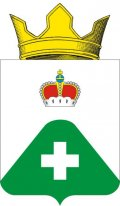 СОВЕТ ДЕПУТАТОВСЕЛЬСКОГО ПОСЕЛЕНИЯ ВЫСОКОВОРАМЕШКОВСКОГО РАЙОНАТВЕРСКОЙ ОБЛАСТИ    РЕШЕНИЕ    д. Высоково30.03.2020											№71«Об утверждении положения о порядке
принятия решения о применении к депутату,
главе сельского поселения Высоково
мер ответственности в МО сельское поселение Высоково»	В соответствии с ч. 2 ст. 46 Федерального закона от 06.10.2003 N 131-ФЗ «Об общих принципах организации местного самоуправления в Российской Федерации», Совет депутатов сельского поселения Высоково Рамешковского района Тверской области Р Е Ш И Л:Утвердить Положение о порядке принятия решения о применении к депутату, главе сельского поселения Высоково мер ответственности в МО сельское поселение Высоково.Настоящее решение подлежит официальному обнародованию.Настоящее решение вступает в силу после его официального обнародования.Глава сельского поселения Высоково				Е.В.СмородовУтверждено РешениемСовета  депутатов
 сельского поселения Высоково
от 30.03.2020 г. № 71ПОЛОЖЕНИЕО ПОРЯДКЕ ПРИНЯТИЯ РЕШЕНИЯ О ПРИМЕНЕНИИ К ДЕПУТАТУ, ГЛАВЕ СЕЛЬСКОГО ПОСЕЛЕНИЯ ВЫСОКОВО МЕР ОТВЕТСТВЕННОСТИ В МУНИЦИПАЛЬНОМ ОБРАЗОВАНИИ СЕЛЬСКОЕ ПОСЕЛЕНИЕ ВЫСОКОВО РАМЕШКОВСКОГО РАЙОНА ТВЕРСКОЙ ОБЛАСТИ1. Общие положения1. Настоящее Положение направлено на определение порядка применения к депутату, главе сельского поселения Высоково мер ответственности в муниципальном образовании  сельское поселение Высоково, представившим недостоверные или неполные сведения о своих доходах, расходах, об имуществе и обязательствах имущественного характера, а также сведения о доходах, расходах, об имуществе и обязательствах имущественного характера своих супруги (супруга) и несовершеннолетних детей, если искажение этих сведений является несущественным, мер ответственности, предусмотренных частью 7.3-1 статьи 40 Федерального закона от 06.10.2003 № 131-ФЗ «Об общих принципах организации местного самоуправления в Российской Федерации» (далее - Федеральный закон).2.Меры ответственности2.1. К депутату, главе сельского поселения Высоково, представившим недостоверные или неполные сведения о своих доходах, расходах, об имуществе и обязательствах имущественного характера, а также сведения о доходах, расходах, об имуществе и обязательствах имущественного характера своих супруги (супруга) и несовершеннолетних детей, если искажение этих сведений является несущественным, могут быть применены следующие меры ответственности:1) предупреждение;2) освобождение депутата, главу сельского поселения Высоково от должности в представительном органе муниципального образования, выборном органе местного самоуправления с лишением права занимать должности в представительном органе муниципального образования, выборном органе местного самоуправления до прекращения срока его полномочий;3) освобождение от осуществления полномочий на постоянной основе с лишением права осуществлять полномочия на постоянной основе до прекращения срока его полномочий;4) запрет занимать должности в представительном органе муниципального образования, выборном органе местного самоуправления до прекращения срока его полномочий;5) запрет исполнять полномочия на постоянной основе до прекращения срока его полномочий.3.Порядок принятия решения при поступлении в представительный орган муниципального образования заявления о допущенных нарушениях депутатом, главой сельского поселения Высоково.3.1. При поступлении в представительный орган муниципального образования заявления Губернатора Тверской области, предусмотренного частью 7.3 статьи 40 Федерального закона, содержащего обстоятельства допущенных нарушений (далее - заявление), лицом, указанным в части 7.1 статьи 40 Федерального закона, председатель представительного органа муниципального образования в 10-дневный срок:- письменно уведомляет о содержании поступившего заявления лицо, н отношении которого поступило заявление, а также о дате, времени и месте его рассмотрения;- разъясняет любым доступным способом, позволяющим подтвердить факт разъяснения, порядок принятия решения о применении мер ответственности лицу, в отношении которого поступило заявление;- письменно уведомляет Губернатора Тверской области о дате, времени и месте рассмотрения заявления;- предлагает лицу, в отношении которого поступило заявление дать в 10-дневный срок письменные пояснения по существу выявленных нарушений, которые будут оглашены при рассмотрении заявления представительным органом муниципального образования.В случае если заявление поступило в отношении главы сельского поселения Высоково, исполняющего полномочия председателя представительного органа муниципального образования, действия, указанные в пункте 3 настоящего Порядка, осуществляет депутат, определенный в соответствии с муниципальным правовым актом представительного органа муниципального образования.3.2. Неявка лица, в отношении которого поступило заявление своевременно извещенного о месте и времени заседания представительного органа муниципального образования, не препятствует рассмотрению заявления. В таком случае копия принятого решения должна быть вручена либо направлена по почте указанному лицу не позднее 3 рабочих дней с момента принятия.3.3. Депутат, глава муниципального образования, в отношении которых поступило заявление, не принимают участия в голосовании по вопросу о применении к ним меры ответственности.К депутату, главе муниципального образования, в отношении которых поступило заявление, может быть применена только одна мера ответственности.4.Порядок применения мер ответственности4.1. Применение мер ответственности, указанных в части 7.3-1 статьи 40 Федерального закона, осуществляется решением представительного органа муниципального образования, принимаемым представительным органом муниципального образования большинством голосов от числа избранных депутатов на основании результатов открытого голосования.4.2. Решение представительного органа муниципального образования по вопросу применения меры ответственности к лицу, указанному в части 7.1 статьи 40 Федерального закона, принимается не позднее чем через 30 дней со дня поступления заявления, а если это заявление поступило в период между сессиями представительного органа муниципального образования, - не позднее чем через три месяца со дня поступления заявления.4.3.В ходе рассмотрения вопроса по поступившему заявлению председатель представительного органа муниципального образования:- оглашает поступившее заявление;- разъясняет присутствующим депутатам недопустимость конфликта интересов при рассмотрении вопроса о применении меры ответственности и предлагает указать наличие такого факта у лиц, присутствующих на заседании, и, его наличии самоустраниться либо предлагает депутатам представительного органа муниципального образования разрешить вопрос об отстранении от принятия решения о применении меры ответственности депутата, имеющего конфликт интересов;- объявляет о наличии кворума для решения вопроса о применении меры ответственности;- оглашает письменные пояснения липа, в отношении которого поступило заявление и предлагает ему выступить по рассматриваемому вопросу;- предлагает депутатам и иным лицам, присутствующим на заседании представительного органа, высказать мнения относительно рассматриваемого вопроса;- объявляет о начале открытого голосования.Депутат, глава сельского поселения, в отношении которого поступило заявление, не принимает участие в голосовании.По итогам голосования председательствующий заседания Совета депутатов утверждает протокол и определенное итогами голосования решение о применении меры ответственности.5. Копия принятого решения должна быть вручена под роспись либо направлена по почте указанному лицу не позднее 3 рабочих дней с момента принятия.5.1. Копия решения представительного органа муниципального образования о применении меры ответственности к депутату, главе сельского поселения Высоково, в отношении которых поступило заявление, не позднее 10 дней со дня принятия указанного решения направляется Губернатору Тверской области.5.2. Лицо, замещающее муниципальную должность, вправе обжаловать решение о применении к нему мер ответственности.